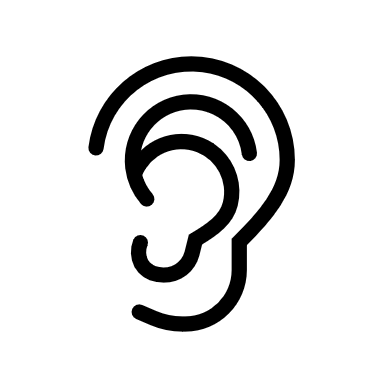 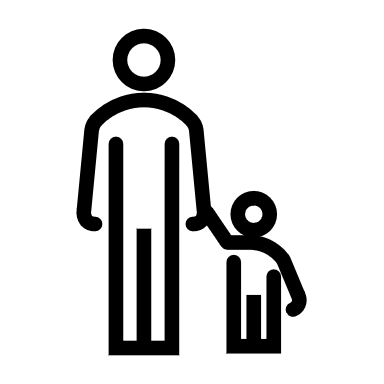 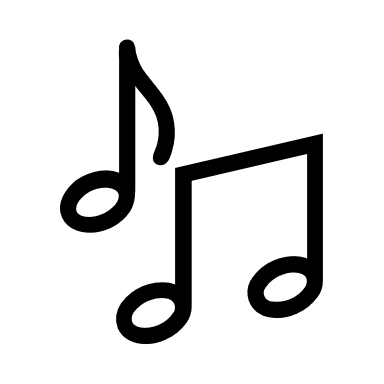 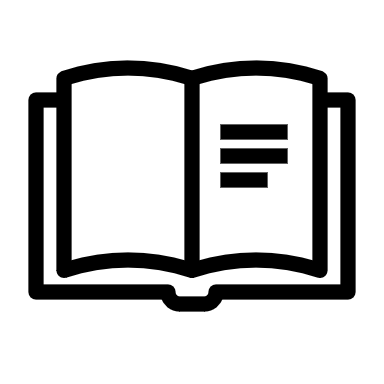 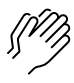 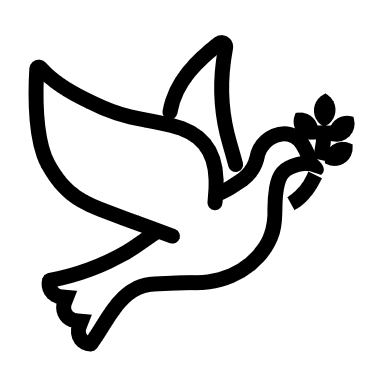 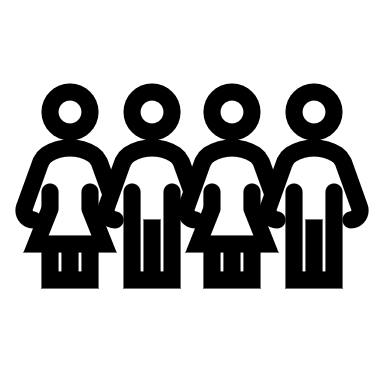 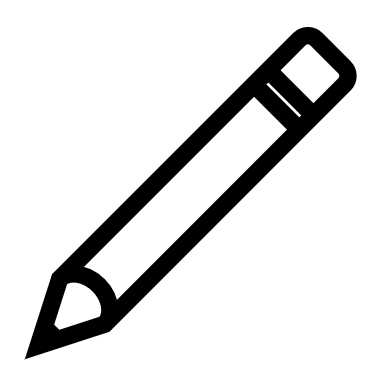 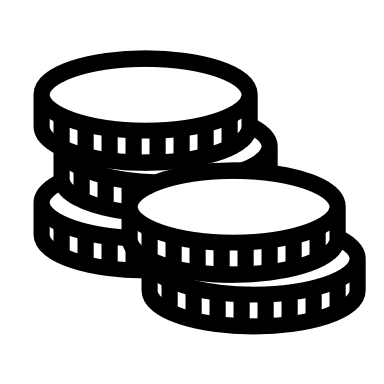 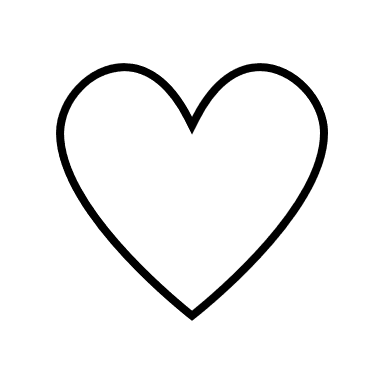 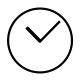 (Kids – use your worship packet and the tools listed at the end of the bulletin to do all these things.)Southminster Presbyterian Church 25th Sunday after Pentecost or the 88th Sunday of CovidNovember 14, 20219:30 a.m. Find the link for the service on one of these sites:1) our Facebook page: https://www.facebook.com/SouthminsterGlenEllyn/
2) our web site: https://www.southminsterpc.org/worship-videos
3) our YouTube channel:
https://www.youtube.com/channel/UCPgWICngOvkmR1OXgCG_wiA/videosIf the video feed is interrupted during the service, we will continue to record and then post the full video on Facebook and our web site as soon as possible.   1	Gathering Music:  	The Mighty God with Power Speaks; 
                     	Come Like Driving Wind, O God; Tremble, O Tremble;
                     	O God, Show Mercy on Us; The Days Are Surely Coming
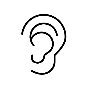 Our slideshow today is “We Remember Those Who Served.”   2	Welcome, Announcements, Moment for Mission 3 	Lighting the Candles       	(Micah 6:8 NRSV)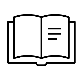 He has told you, O mortal, what is good; and what does the Lord require of you but to do justice, and to love kindness, and to walk humbly with your God. 4	Improvisational Prelude 5	Call to Worship  	   	 (John 7:37-39)	Leader:	Jesus said, “Let anyone who is thirsty come to me.” 	People:	Jesus said, “Let the one who believes in me drink.”	All:	“Out of the believer’s heart shall flow rivers of living water.” 
  		Let us worship God. 6	Hymn 377:   I Want to Walk as a Child of the Light      (all verses)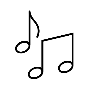 I want to walk as a child of the light.
I want to follow Jesus.
God set the stars to give light to the world.
The star of my life is Jesus.In him there is no darkness at all.
The night and the day are both alike
The Lamb is the light of the city of God.
Shine in my heart, Lord Jesus.I want to see the brightness of God.
I want to look at Jesus.
Clear Sun of righteousness, shine on my path,
And show me the way to the Father.In him there is no darkness at all.
The night and the day are both alike
The Lamb is the light of the city of God.
Shine in my heart, Lord Jesus.I'm looking for the coming of Christ.
I want to follow Jesus.
When we have run with patience the race,
We shall know the joy of Jesus.In him there is no darkness at all.
The night and the day are both alike
The Lamb is the light of the city of God.
Shine in my heart, Lord Jesus.CCLI Song # 89848Kathleen Thomerson© 1970, 1975 CelebrationFor use solely with the SongSelect® Terms of Use. All rights reserved. www.ccli.comCCLI License # 21214429 7	Prayer of Confession: 		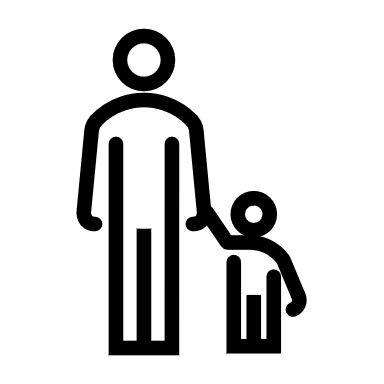 Gracious, loving God, we come to you admitting that our actions and thoughts do not match your intentions in the world. We nod our heads in agreement to God’s call, and then go our own way. We do not want to live that way. Forgive us and renew in us a commitment to live more fully as your people present in the world. We pray this in the name of Jesus Christ, who is both Lord and Savior. Amen.     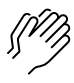        	(Time of silence for personal prayer and confession)    	 8	Declaration of the Grace of God/Assurance of Pardon    	(Psalm 103:8-12, edited)	Leader:	The Lord is merciful and gracious;
   		slow to anger and abounding in steadfast love.	People:	He does not deal with us according to our sins,
   		nor repay us according to our iniquities.	Leader:	As far as the east is from the west,
   		so far he removes our transgressions from us.	All:	In the name of Jesus Christ, we are forgiven! Alleluia! 9	Response 582:  	Glory to God, Whose Goodness Shines on Me Glory to God, whose goodness shines on me,And to the Son, whose grace has pardoned me,And to the Spirit, whose love has set me free.As it was in the beginning, is now and ever shall be. Amen.World without end, without end. Amen.World without end, without end. Amen.World without end, without end. Amen.As it was in the beginning, is now and ever shall be. Amen.Text Adapt. and Music ©2008 Paul M. Vasile
All rights reserved. Used by permission.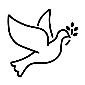 10	The Passing of the Peace                                11	Word with Children 		Janey Sarther 	For children worshiping in the sanctuary, please stay with your families during the Word
 	with Children. When our Covid rules change, we will welcome you back up front.12	Prayer for Illumination     13    Scripture Lessons: 	Amos 5:14-15       		Amos 5:21-2414    Sermon:  	“A Word from the Prophets: Amos”  	Dr. Vincent Gaddis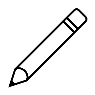 Children, as you listen to the sermon, you may want to choose an activity 
from the children’s packet that will help you think about what you hear in the sermon.15	Saying What We Believe/Affirmation of Faith  (unison)	 (John 4:23-24)The hour is coming, and is now here, when the true worshipers will worship the Father in spirit and truth, for the Father seeks such as these to worship him.  God is spirit, and those who worship him must worship in spirit and truth.”16	Hymn 775:   I Want Jesus to Walk with Me       (all verses)  I want Jesus to walk with me;
I want Jesus to walk with me;
All along my pilgrim journey,
Lord, I want Jesus to walk with me.

In my trials, Lord, walk with me;
In my trials, Lord, walk with me;
When my heart is almost breaking,
Lord, I want Jesus to walk with me.

When I'm in trouble, Lord, walk with me;
When I'm in trouble, Lord, walk with me .
When my head is bowed in sorrow,
Lord, I want Jesus to walk with me.Public domain17	Prayers of the People and the Lord’s Prayer    		Leader:	Lord, in your mercy, 		People:	hear our prayers.   The Lord’s Prayer:Our Father who art in heaven, hallowed be thy name. Thy kingdom come, 
thy will be done, on earth as it is in heaven. Give us this day our daily bread; 
and forgive us our debts, as we forgive our debtors; and lead us not into
temptation, but deliver us from evil. For thine is the kingdom and the power 
and the glory, forever. Amen.Children, draw or write something you would like to say to God in prayer this morning. 
If you want to share it with the church, you may also leave a message 
on the church phone line.Offering of Ourselves and Our Gifts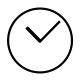 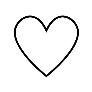 18	Offertory:            	This Land Is Your Land                      	Woody Guthrie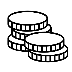 19	*Doxology 		Hymnal #606Praise God, from whom all blessings flow;Praise Him all creatures here below;Praise Him above, ye heavenly host;Praise Father, Son, and Holy Ghost. Amen.20	Prayer of Thanksgiving and Dedication  21	Hymn 8: 	Eternal Father, Strong to Save    (verses 1, 4)Eternal Father, strong to save,
Whose arm has bound the restless wave.
Who bade the mighty ocean deep
Its own appointed limits keep:
O hear us when we cry to thee
For those in peril on the sea.O Trinity of love and power,
All travelers guard in danger’s hour;
From rock and tempest, fire and foe,
Protect them wheresoe’er they go;
Thus evermore shall rise to thee
Glad praise from air and land and sea.Public domain22	Charge and Benediction                                              	Leader:	Now go and serve the Lord,
  	People: 	For we are blessed to be a blessing! 
                   All:    Alleluia! Amen!23	Postlude    Participants and Technical CrewRev. Wendy Boden, Dr. Vincent GaddisLiturgists: Wendy Boden, Cat Gaddis, Blair NelsonMusicians: Tom Anderson, David KozichWorship Associate: David KozichTech support: Ron Birchall, Steve Henkels, Chris Kozich, Blair NelsonFlowers today are given by the Shierrys in memory of Heidi’s stepbrother, Ravi Parekh.Good Morning to our Children:To complete all the activities in this worship folder you will need:ears to heara mouth to sing  hands to foldeyes to read a brain to think  a worship kit including:something to color with – crayons, markers or colored pencilssomething to write with, like a pen or pencilsomething to write on, like a table or a clipboardscissors and tape  If you would like a worship kit for your child, please contact Pastor Wendy (wendy@southminsterpc.org) and one will come to you!A Guide to Our Worship SymbolsQuotations for our Worship Symbols Guide are taken from Our Order of Worship by Teresa Lockhart Stricklen, Associate for Worship, Presbyterian Church (USA), found at https://www.pcusa.org/site_media/media/uploads/theologyandworship/pdfs/order_of_worship_brochure_dec_2008.pdf. Edited.We listenWe pass the peaceWe read alongWe give our offering of time, talent and treasureWe standWe sing if we are at homeWe prayWe respondWe participate
 in the Word 
with Children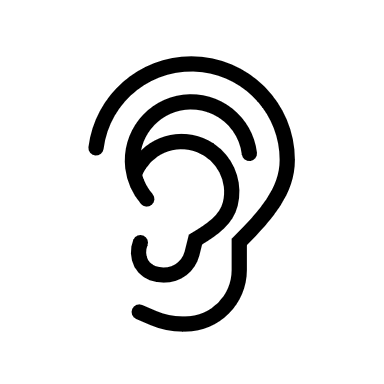 We listen: “Basically, the sermon is God’s dynamic, eternal Word spoken to us in such a way that we might hear what God has to say to us and be encouraged to follow the Lord 
in faith.  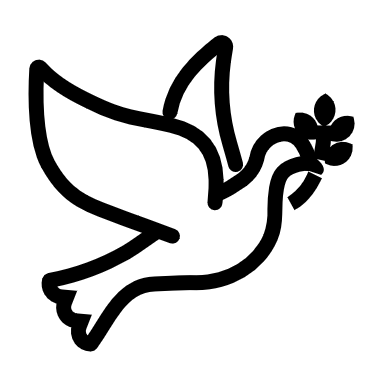 We pass the peace: “…We greet one another with the peace of Christ as common forgiven sinners. As we are forgiven, so we forgive. This is also a good time to reconcile with those family members who drove us crazy trying to get to church on time, church members with whom we have tensions, or people we're not so happy to see.”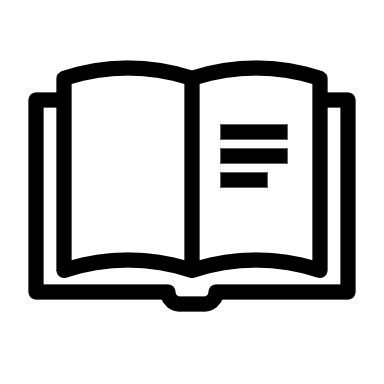 We read along: “God’s Word comes to us in many ways—through scripture, special music, sermons. Listen for God's eternal Word addressing you with good news about the Lord’s love for you and all people.”We give our offering of time, talent, and treasure: “This is the time when we give ourselves, all that we are, and all that we have, to God’s service. As a symbol of what is of value to us, we make an offering… to promote the gospel.”We stand: “We stand as a way of saying, “This is where I stand,” and as a way of standing in continuity with the people of God of ages past…”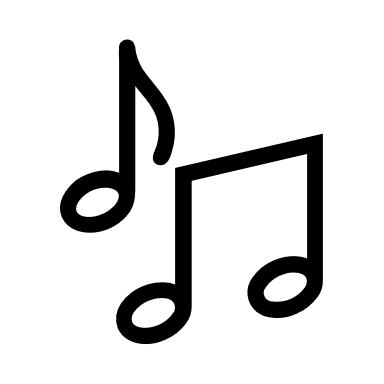 We sing: “…We sing praise with hearts and minds (even if that's a little out of tune), just enjoying God for who God is. As we open up the pathways of breath to sing praise, we make space for the Spirit breath to fill us.” Even if we simply listen and read the words, we are praising God.We pray: The first thing we do is pray—for our world, the church, other people, and ourselves. The prayer is our prayer as a church. One person may pray for us, but we are all praying together as one in our hearts, continuing Christ’s ministry of prayer for the world.”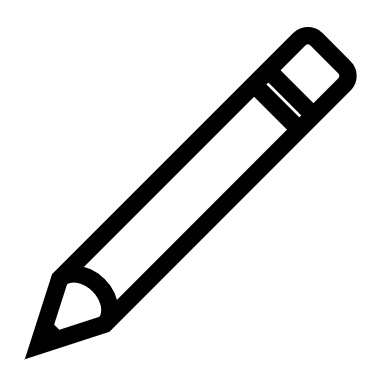 We respond: Responding by writing or drawing helps us remember what we are hearing and is a chance to express our beliefs.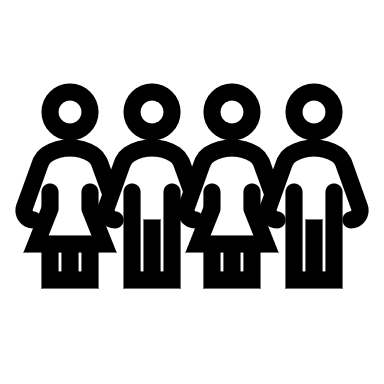 We participate in the Word with Children: It is called the Word WITH Children because the whole church is invited to listen with the fresh, faith-filled ears of children to the proclaimed message.